Информационная карта кандидата на участие в муниципальном профессиональном конкурсе «Учитель года города Красноярска – 2016»Пархоменко Анастасия Сергеевна(фамилия, имя, отчество)    г.Красноярск, Советский район(город, район)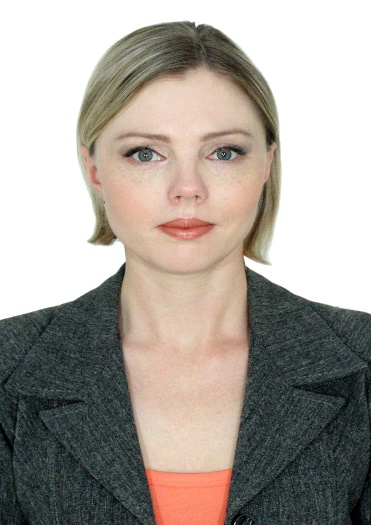 1. Общие сведения1. Общие сведенияНаселённый пунктг.КрасноярскДата рождения (день, месяц, год)16.08.1979Место рожденияС. Ляличи, Михайловского района Приморского краяАдрес личного Интернет-ресурса, где можно познакомиться с участником и публикуемыми им материаламиhttp://anaspar.jimdo.com/Адрес школьного сайта в Интернетеhttp://www.sch7.ru2. Работа2. РаботаМесто работы (полное наименование образовательной организации в соответствии с её уставом)Муниципальное бюджетное общеобразовательное учреждение «Средняя школа № 7 с углубленным изучением отдельных предметов»Занимаемая должность (наименование в соответствии с записью в трудовой книжке)Учитель английского языкаПреподаваемые предметыАнглийский языкКлассное руководство в настоящее время, в каком классеКлассный руководитель 6 «б» классаОбщий трудовой стаж(полных лет на момент заполнения анкеты)14 летОбщий педагогический стаж(полных лет на момент заполнения анкеты)14 летДата установления   квалификационной категории (в соответствии с записью в трудовой книжке)1 категория, решение аттестационной комиссии протокол №2 от 28.03.2013Почётные звания и награды (наименования и даты получения в соответствии с записями в трудовой книжке)Послужной список (места и сроки работы за последние 10 лет)Преподавательская деятельность по совместительству (место работы и занимаемая должность)3. Образование3. ОбразованиеНазвание и год окончания организации профессионального образованияКГПУ им. В. П. Астафьева, 2001 год.Специальность, квалификация по дипломуКвалификация «учитель начальных классов и английского языка по специальности « Педагогика и методика начального образования»с дополнительной специальностью «Филология».Дополнительное профессиональное образование за последние три года (наименования дополнительных профессиональных программ, места и сроки их освоения)Знание иностранных языков (укажите уровень владения)Английский , преподавательУчёная степеньНазвание диссертационной работы (работ)Основные публикации (в т. ч. книги)4. Общественная деятельность4. Общественная деятельностьУчастие в общественных организациях (наименование, направление деятельности и дата вступления)Участие в деятельности управляющего совета образовательной организации-Участие в разработке и реализации муниципальных, региональных, федеральных, международных программ и проектов(с указанием статуса участия)      Являюсь членом творческой группы школы по внедрению ФГОС на ступени ООО (Школа является базовой краевой площадкой).5. Семья5. Семья6. Досуг6. ДосугХоббивокалСпортивные увлеченияСценические таланты